MÅNEDSPLAN FOR TUSENBEINET - OKTOBER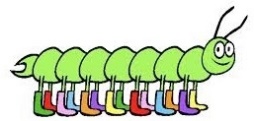 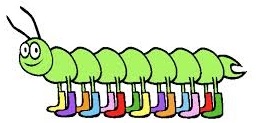 UKEMANDAGTIRSDAGONSDAGTORSDAGFREDAG4001Grupper:Maurtua, Ormabyen, Lage FN-kunstTemasamling: OMSORG02Utelek; 2åringene på fremsidenEventyrsamling4105Utelek/møtedag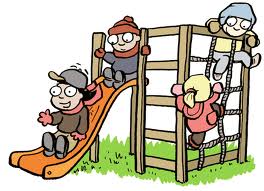 Temasamling: GLAD06Turdag, husk matpakke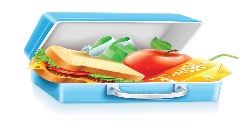 07Utelek; 2åringene på fremsidenSangsamling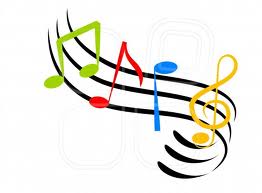 08Grupper:Maurtua, Ormabyen, Lage FN-kunstTemasamling: OMSORG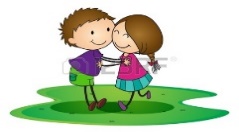 09Utelek; 2åringene på fremsidenBursdagssamling for Maren 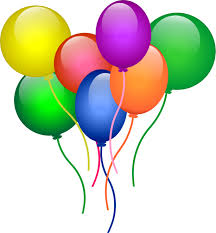 1 år4212Utelek/møtedagTemasamling: GLAD13Turdag, husk matpakke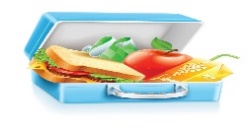 14Utelek; 2åringene på fremsidenSangsamling15Grupper:Maurtua, Ormabyen, Lage FN-kunstTemasamling: OMSORG16Utelek; 2åringene på fremsidenEventyrsamling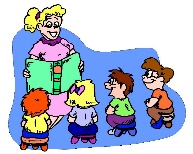 4319Utelek/møtedagTemasamling: GLAD20Turdag, husk matpakke21Utelek; 2åringene på fremsidenSangsamling22FN-dag!Fellessamling med Maurtua, Velkommen til FN-markering 15.00-16.0023Utelek; 2åringene på fremsidenEventyrsamling4426Utelek/møtedagTemasamling: GLAD27Turdag, husk matpakke28Utelek; 2åringene på fremsidenSangsamling29Grupper:Maurtua, OrmabyenTemasamling: OMSORG30Utelek; 2åringene på fremsidenEventyrsamling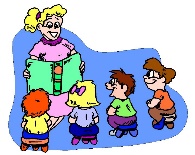 